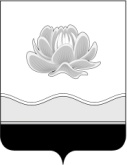 Российская ФедерацияКемеровская областьМысковский городской округСовет народных депутатов Мысковского городского округа(шестой созыв)Р Е Ш Е Н И Е от 22 января 2020г. № 1   О внесении изменений в решение Совета народных депутатов Мысковского городского округа от 18.09.2019 № 46 «О предложении прокурора города Мыски от 11.09.2019 № 7-1-2019 «в порядке ст. 9 Федерального закона «О прокуратуре Российской Федерации»ПринятоСоветом народных депутатовМысковского городского округа21 января 2020 годаУчитывая предложение главы Мысковского городского округа о переносе срока предоставления проекта нормативного правового акта, Совет народных депутатов Мысковского городского округар е ш и л:1. Внести изменения в решение Совета народных депутатов Мысковского городского округа от 18.09.2019 № 46 «О предложении прокурора города Мыски от 11.09.2019 № 7-1-2019 «в порядке ст. 9 Федерального закона «О прокуратуре Российской Федерации», пункт 4 изложить в следующей редакции:«4. Проект решения вынести для рассмотрения на заседание Совета народных депутатов Мысковского городского округа в феврале 2020 года.».2. Настоящее решение направить в прокуратуру города Мыски, администрацию Мысковского городского округа.3. Настоящее решение вступает в силу со дня его подписания.4. Контроль за исполнением настоящего решения возложить на комитет Совета народных депутатов Мысковского городского округа по развитию местного самоуправления и безопасности (Е.А. Краснов).Председатель Совета народных депутатовМысковского городского округа				                А.М. Кульчицкий